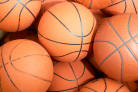 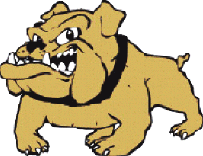 2024 Matthias BulldogsBasketball Tournament ScheduleWe’re proud of our facilities and in the professional manner that all of our tournaments are run!  Come enjoy a fun, lively, and competitive atmosphere at St. Matthias!  5th Grade	Girls………………………………..   No Tournament	Boys	 January 19-216tth Grade                   Girls “A”  ….………………………   February 16-18 	Boys “B”……………………………. March 1-37th Grade	Girls “A” 	  February 2-4                                                                    Boys “B”.…………………………… February 8-108th Grade	Girls 	 No Tournament                                    Boys “A” …………………………... February 23-25                               Important InformationAll teams guaranteed 3 games. (Based on full tournament)Individual trophies awarded for 1st, 2nd, 3rd, and consolation champions. (Based on full tournament)Team trophy for tournament championMedals awarded to all other participants in 5th and 6th gradeSign UpPlease make check for $200 payable to: St. Matthias AthleticsMail check and roster to St Matthias Athletics 9306 Beloit Rd, Milwaukee, WI 53227 Attn: Tammy Pfannerstill Contact Tammy Pfannerstill - tammy.pfannerstill@yahoo.comOnly Archdiocese league teams eligible.  NO all-star/AAU teams.  Parkview league rules will be used.	2024 St. Matthias Basketball TournamentRegistration FormThe following are students of the ________________________ Parish and are presently enrolled in the _____ grade or below as of September 1, 2023.  Students who are enrolled in a religious education program at the above named parish are also eligible.	PLAYER NAME					UNIFORM #(numerical order please)1.  ______________________________			___________2.  ______________________________			___________3.  ______________________________			___________4.  ______________________________			___________5.  ______________________________			___________6.  ______________________________			___________7.  ______________________________			___________8.  ______________________________			___________9.  ______________________________			___________10. _____________________________			___________11. _____________________________			___________12. _____________________________			___________13. _____________________________			___________By signing below, I verify that the above roster is the same as my league roster and that no players were added from another team or combined to form this team.  I acknowledge any infractions to this rule will result in disqualification from the tournament and no monies will be returned.Coach’s Name		__________________________	Current Record        ____________	Coach’s Signature	__________________________	Circle (if applies)               A  or  BCoach’s Address	__________________________	Phone 		_________________E-mail			_________________________________________________Asst Coach’s Names 	________________________________________________________Uniform Color		_______________			Team Nickname ________________Please indicate any known or potential conflicts.  The tournament scheduler will take this into consideration when making out the brackets.  _________________________________________ __________________________________________________________________________________________________________________________________________________________________________________________________________________________________________Please make $200 check payable to St. Matthias Athletics.  Mail check and completed roster to:St Matthias Athletics 9306 Beloit Rd, Milwaukee, WI 53227 Attn: Tammy Pfannerstill